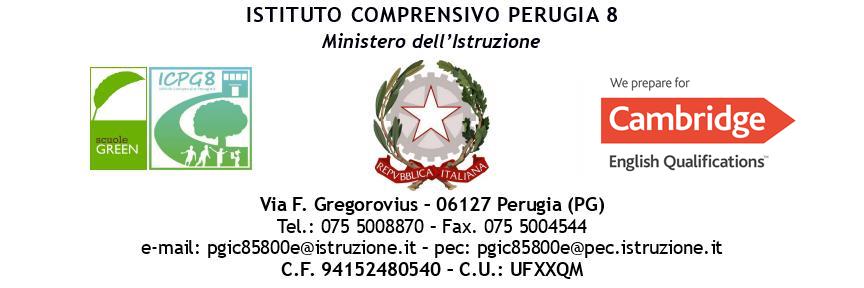 Piano Didattico Personalizzato  (per alunni con DSA)Scuola Primaria                     Scuola Secondaria di 1° grado SCUOLA _______________________________________________________________________ANNO SCOLASTICO: ______________________DATI  GENERALINOTE:Riportare i dati della diagnosi e degli eventuali aggiornamenti.Indicare gli eventuali interventi di logopedia …(effettuati da … presso … periodo e frequenza … modalità)Documentazione del percorso scolastico pregresso ( continuità con la scuola dell’infanzia o con le classi precedenti)DESCRIZIONE DEL FUNZIONAMENTO DELLE ABILITA’ STRUMENTALI  4LETTURA: ____________________________________________________________________________________________________________________________________________________SCRITTURA: ___________________________________________________________________________________________________________________________________________________CALCOLO:______________________________________________________________________________________________________________________________________________________ALTRI DISTURBI ASSOCIATI:_____________________________________________________________________________________________________________________________________CARATTERISTICHE DEL PROCESSO DI APPRENDIMENTO 5________________________________________________________________________________ ________________________________________________________________________________________________________________________________________________________________________________________________________________________________________________________________________________________________________________________________________________________________________________________________________________CONSAPEVOLEZZA DA PARTE DELL’ALUNNO DEL PROPRIO MODO DI APPRENDERE   6 ACQUISITA            DA RAFFORZARE  DA SVILUPPARE           _______________________________________________________________Le informazioni vengono ricavate dalla diagnosi e riguardano:la lettura ( velocità, correttezza,comprensione)la scrittura ( grafia, tipologia di errori, produzione di testi)il calcolo ( a mente, scritto)eventuali altri disturbi associati 5.   Le informazioni che derivano dalle osservazioni fatte in classe ( tempi di attenzione, lentezza ed errori nella lettura, difficoltà nella comprensione del testo, difficoltà nei processi di automatizzazione, difficoltà nel ricordare categorizzazioni, difficoltà nel memorizzare  tabelline e formule, facile stancabilità …) 6.   Consapevolezza è:- conoscere le proprie modalità di apprendimento, accettarle, parlarne…- applicare consapevolmente comportamenti e strategie operative adeguate al proprio stile cognitivo.STRATEGIE METODOLOGICHE E DIDATTICHE 7. Si allegano alcune indicazioni previste dal  MIUR, in merito a: STRATEGIE METODOLOGICHE E DIDATTICHE – MISURE DISPENSATIVE – STRUMENTI COMPENSATIVI – VALUTAZIONE (vedi appendice)Gli insegnanti attueranno le seguenti strategie: _________________________________________________________________________________________________________________________________________________________________________________________________________________________________________________________________________________________________________________________________________________________________________________________________________________________________________________________________________________________________________________________________________MISURE DISPENSATIVE  Nell’ambito delle varie discipline l’alunno viene dispensato: _______________________________________________________________________________________________________________________________________________________________________________________________________________________________________________________________________________________________________________________________________________________________________________________________________________________________________________________________________________________________________________________________________________________________________________________________________________________________________________________________________________________________STRUMENTI COMPENSATIVI   L’alunno usufruirà dei seguenti strumenti compensativi nelle aree disciplinari:________________________________________________________________________________________________________________________________________________________________________________________________________________________________________________________________________________________________________________________________________________________________________________________________________________________________________________________________________________________________________________________________________________________________________________________________________________________________________________________________________________________________________________________________________________CRITERI E MODALITA’ DI VERIFICA E VALUTAZIONE   Si concordano: ___________________________________________________________________________________________________________________________________________________________________________________________________________________________________________________________________________________________________________________________________________________________________________________________________PATTO CON LA FAMIGLIA  8Si concordano: _________________________________________________________________________________________________________________________________________________________________________________________________________________________________________________________________________________________________________________________________________________________________________________________________________________________________________________________________________________________________________________________________________8.  Controllo giornaliero del  diario scolastico;Riduzione  del carico di studio individuale a casa in termini quantitativi ma non qualitativi;Organizzazione di un piano di studio settimanale con distribuzione giornaliera del carico di lavoro a cura della famiglia.Modalità di aiuto:Chi segue l’alunno nello studio_______________________________________Come lo segue___________________________________________________Per quanto tempo_________________________________________________Per quali attività/discipline___________________________________________ STRUMENTI COMPENSATIVI UTILIZZATI A CASA:Audio: registrazioni, audiolibri, libro digitaleVideoscrittura con correttore ortograficoProgrammi per elaborazioni di mappeSintesi vocaleCalcolatrice o computer con fogli di calcoloLettura dell’adultoScrittura dell’adulto quando l’alunno è stancoSchemi o mappe elaborati dall’alunno o forniti dal docenteProcedure fornite dal docenteTavola pitagorica.AppendiceNOTA 7: Strategie   metodologiche e didatticheValorizzare nella didattica linguaggi comunicativi altri dal codice scritto (linguaggio iconografico, parlato), utilizzando mediatori didattici quali immagini, disegni e riepiloghi a voceUtilizzare schemi e mappe concettualiPrivilegiare l’apprendimento dall’esperienza e la didattica laboratorialePromuovere processi metacognitivi per sollecitare nell’alunno l’autocontrollo e l’autovalutazione dei propri processi di apprendimentoIncentivare la didattica di piccolo gruppo e il tutoraggio tra pariPromuovere l’apprendimento collaborativoMisure dispensativeAll’alunno con DSA è garantito l’essere dispensato da alcune prestazioni non essenziali ai fini dei concetti da apprendere. Esse possono essere, a seconda della disciplina e del caso:l’utilizzo contemporaneo dei quattro caratteri (stampatello maiuscolo, stampatello minuscolo, corsivo minuscolo, corsivo maiuscolo)la lettura ad alta voce la scrittura sotto dettaturaprendere appunticopiare dalla lavagnalo studio mnemonico delle tabellinelo studio della lingua straniera in forma scrittail rispetto della tempistica per la consegna dei compiti scrittila quantità dei compiti a casaStrumenti compensativiAltresì l’alunno con DSA può usufruire di strumenti compensativi che gli consentono di compensare le carenze funzionali determinate dal disturbo. Aiutandolo nella parte automatica della consegna, permettono all’alunno di concentrarsi sui compiti cognitivi oltre che avere importanti ripercussioni sulla velocità e sulla correttezza. A seconda della disciplina e del caso, possono essere:tabella dell’alfabetoretta ordinata dei numeritavola pitagoricalinea del tempotabella delle misure e delle formule geometricheformulari, sintesi, schemi, mappe concettuali delle unità di apprendimentocomputer con programma di videoscrittura, correttore ortografico e sintesi vocale; stampante e scannercalcolatriceregistratore e risorse audio (sintesi vocale, audiolibri, libri digitali)software didattici specifici CRITERI E MODALITA’ DI VERIFICA E VALUTAZIONEPredisporre verifiche scalariProgrammare e concordare con l’alunno le verifichePrevedere verifiche orali a compensazione di quelle scritte (soprattutto per la lingua straniera)Valutare tenendo conto maggiormente del contenuto più che della formaFar usare strumenti e mediatori didattici nelle prove sia scritte sia oraliIntrodurre prove informatizzateProgrammare tempi più lunghi per l’esecuzione delle prove(+30%) o riduzione in termini quantitativi dei quesitiValutare le conoscenze e le competenze di analisi, sintesi e collegamento con eventuali elaborazioni personali, piuttosto che la correttezza formale(ortografia, interpunzione, grammatica)Nella riflessione sulla lingua preferenza a esercizi di riconoscimento e uso.Didattica individualizzata e personalizzataSulla base del D.M. 12/07/2011 si possono proporre le seguenti definizioni:La didattica individualizzata consiste nelle attività di recupero individuale che può svolgere l’alunno per potenziare determinate abilità o per acquisire specifiche competenze, anche nell’ambito delle strategie compensative e del metodo di studio; tali attività individualizzate possono essere realizzate nelle fasi di lavoro individuale in classe o in momenti ad esse dedicati, secondo tutte le forme di flessibilità del lavoro scolastico consentite dalla normativa vigente.La didattica personalizzata, invece, anche sulla base di quanto indicato nella Legge 53/2003 e nel Decreto legislativo 59/2004, calibra l’offerta didattica, e le modalità relazionali, sulla specificità ed unicità a livello personale dei bisogni educativi che caratterizzano gli alunni della classe,considerando le differenze individuali soprattutto sotto il profilo qualitativo; si può favorire, così l’accrescimento dei punti di forza di ciascun alunno, lo sviluppo consapevole delle sue ‘preferenze’ e del suo talento. Nel rispetto degli obiettivi generali e specifici di apprendimento, la didattica personalizzata si sostanzia attraverso l’impiego di una varietà di metodologie e strategie didattiche, tali da promuovere le potenzialità e il successo formativo in ogni alunno: l’uso dei mediatori didattici (schemi, mappe concettuali, etc.), l’attenzione agli stili di apprendimento, la calibrazione degli interventi sulla base dei livelli raggiunti, nell’ottica di promuovere un apprendimento significativo.La sinergia fra didattica individualizzata e personalizzata determina dunque, per l’alunno e lostudente con DSA, le condizioni più favorevoli per il raggiungimento degli obiettivi di apprendimento.DOCENTI DEL TEAM/CONSIGLIO DI CLASSEDATA ____________________________I GENITORI                                                                                                  __________________________________________________________                                                    IL DIRIGENTE SCOLASTICO                                                                                                           Prof. Francesco Massimo Manno_________________________Alunno/anome e cognomeData di nascitaClasseInsegnantiDiagnosi specialistica 1redatta in data ________________________da _____________________________________presso__________________________________Interventi  pregressi e/o contemporanei al percorso scolastico   2Scolarizzazione pregressa3NOME/COGNOMEFIRMAdisciplina/ambito di insegnamento